CALENDARIO ANUAL DE ENCUENTROSFEBAMBA - AFMB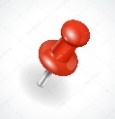  27/04/2019 Rama Femenina y 28/04/2019 Rama Masculina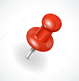 25/05/2019 Rama Femenina y 26/05/2019 Rama Masculina 29/06/2019 Rama Femenina y 30/06/2019 Rama Masculina 27/07/2019 Rama Femenina y 28/07/2019 Rama Masculina 24/08/2019 Rama Femenina y 25/08/2019 Rama Masculina 28/09/2019 Rama Femenina y 29/09/2019 Rama Masculina 26/10/2019 Rama Femenina y 27/10/2019 Rama Masculina 09/11/2019 Rama Femenina y 10/11/2019 Rama Masculina 23/11/2019 Rama Femenina y 24/11/2019 Rama Masculina     EN EL CASO DE SUFRIR ALGUNA MODIFICACION, SERA AVISADO CON ANTICIPACION